1.1 Simple InterestBy the end of the lesson you will be able to:Define “simple interest” and “rate of return”Solve problems that involve simple interestInterest is the amount of money __________________ on an investment or ______________ on a loan. 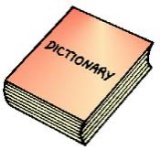 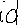 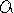 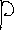 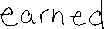 Simple interest is the interest earned or paid based on the principal and the simple interest rate.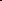 Principal is the ______________________ amount of money borrowed or invested.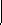 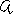 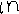 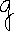 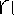 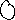 ____________________________ is the percentage of a sum of money charged for its use.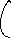 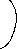 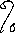 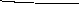 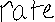 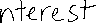 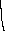 Term is the contracted _________________ ____ for an investment or loan.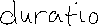 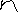 Maturity is the contracted end date of an investment or loan. Note: Simple interest is determined only on the principal of an investment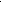 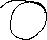 Note: Since the interest is paid at the end of each period, the growth is not _____________________.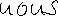 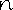 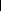 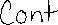 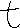 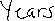 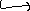 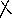 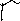 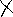 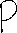 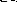 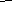 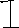 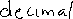 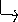 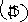 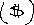 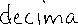 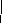 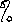 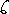 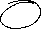 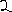 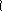 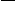 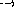 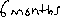 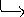 Example 1  Nathan invested a $3000 guaranteed investment certificate (GIC) at 1.5% simple interest, paid annually, with a term of 5 year.  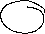 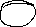 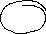 How much interest has he earned after a year?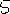 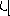 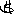 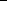 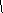 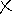 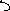 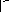 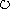 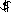 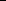 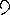 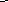 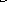 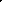 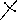 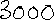 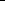 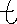 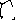 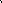 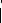 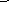 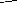 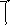 How much interest would be made at maturity of the investment?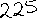 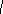 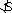 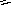 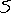 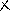 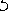 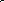 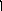 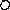 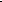 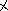 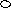 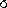 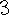 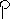 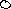 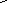 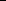 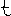 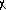 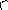 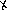 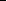 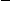 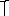 Future Value (A) is the amount an investment will be worth after a specified period of time.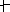 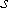 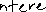 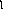 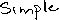 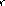 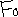 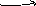 Graph Nathan’s value of investment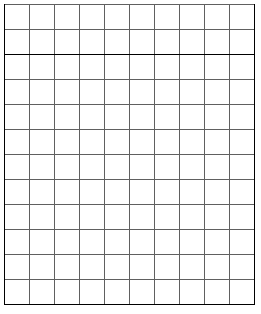 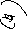 Note: Simple intrested earned over time is a ____________ function.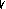 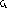 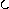 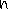 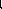 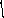 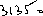 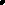 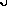 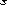 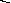 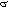 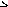 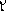 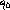 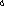 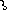 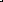 Note: Since the interest is paid at the end of each period, the growth is __________________.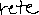 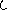 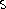 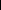 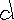 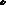 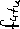 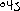 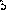 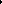 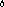 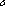 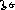 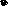 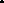 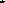 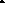 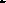 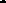 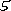 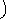 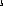 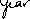 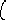 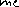 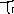 Example 2  Caitlin is a co-op student.  She invested her work-term earnings of $10 000 at 4% simple interest, paid annually.  She intends to use the money in a few years to take a dream vacation.How long will it take to grow to a future value of $12 000?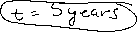 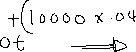 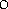 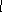 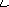 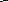 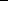 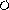 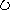 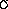 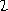 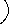 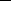 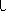 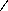 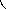 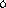 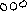 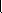 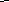 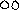 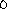 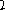 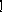 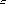 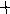 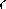 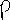 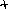 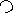 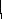 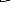 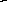 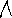 Rate of return is the __________ of money that is earned (or lost) on an investment relative to the amount of money invested.  This is generally expressed as a _______________________.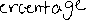 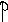 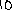 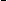 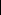 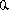 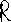 What is Catlin’s rate of return?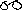 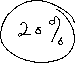 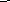 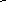 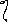 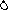 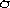 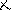 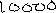 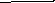 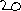 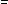 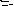 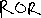 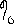 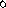 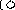 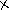 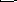 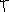 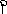 Example 3  Both Paul and Mike earned the same amount of interest on their respective simple interest investments, $400.  Mike invested at 2.05% for 10 years.  Paul invested at 3.1% for 6 years.  Mike claims he made a better investment.   Is there any truth to Mike’s claim?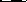 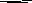 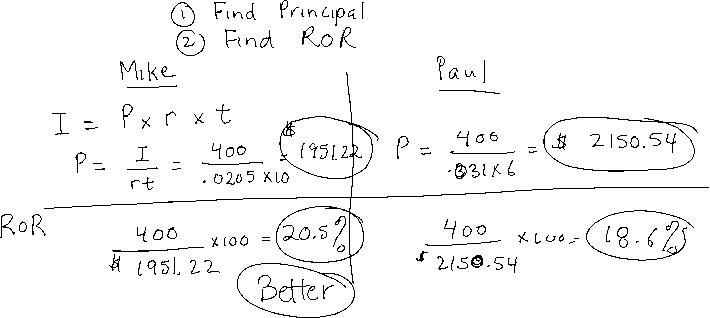 Practice:  p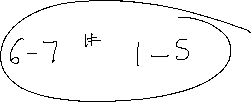 YearFuture Value of Nathan’s Loan1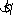 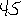 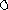 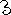 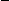 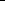 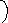 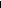 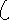 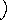 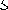 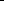 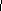 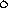 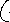 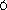 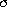 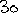 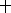 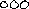 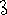 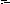 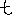 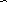 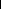 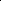 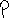 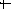 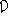 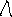 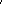 2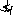 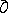 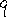 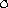 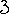 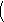 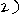 3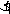 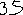 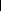 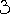 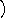 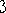 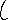 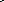 4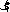 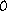 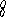 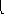 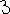 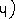 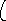 5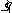 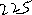 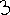 